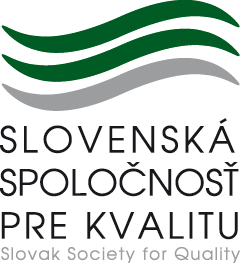 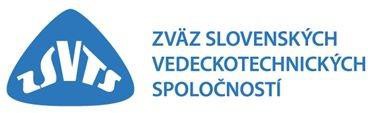 P O Z V Á N K An a on – line š k o l e n i eForma konania:	interaktívne on-line školenie, po úhrade faktúry bude všetkým účastníkom zaslaný link na pripojenie sa ma školiteľa (cez aplikáciu Microsoft Teams). Účastníkovi bude zaslaný materiál v elektronickej forme a po absolvovaní školenia obdrží účastník osvedčenie o absolvovaní.Účastnícky poplatok:V poplatku sú zahrnuté náklady na zabezpečenie školenia, školiteľa a školiacich materiálov. Na základe záväznej prihlášky Vám bude vystavená faktúra na plnú sumu za školenie. Úhradou faktúry si zabezpečíte účasť na školení. Neuhradením faktúry je Vaša záväzná prihláška považovaná za bezpredmetnú.e-mailom:	konferencie@ssk.sk najneskôr do:	11.01.2023Cieľ školenia:Prvý deň: Objasniť účastníkom školenia rozsah požiadaviek normy ISO 9001:2015 a ich efektívne implementovanie v organizácii. Účastník získa prehľad o požiadavkách normy a zásady pre ich zavedenie v organizácii a základné nástroje pre efektívne riadenie svojho systému.Ukončenie školenia:	Úspešní absolventi obdržia osvedčenie o absolvovaní.Odborný garant:	skúsený konzultant a certifikačný audítor, odborník v oblasti zavádzania manažérskych systémov podľa ISO 9001:2015, ISO 14001, OHSAS 18001.Garant a organizátor: Slovenská spoločnosť pre kvalitu, Šoltésovej 14, 811 08 BratislavaKontakt:	Ing. Viera Kučerová	Tel.:	0905223744E-mail:	konferencie@ssk.skPrihlášky:		V prípade záujmu zašlite prosím vyplnenú prihlášku najneskôr do 11.07.2023 e-mailom na vyššie uvedené kontakty.Program školenia:08.00 – 8.30	Registrácia účastníkov08.30 – 10.45	Úvod, predstaveniePožiadavky normy ISO 9001:2015Prestávka10.45 – 12.00	Požiadavky normy ISO 9001:2015, pokračovanie12.00 – 12.30	Obedná prestávka12.30 – 15.00	Riadenie rizík a príležitostíHodnotenie výkonností, zlepšovanie15.00	Záver a diskusiaZ á v ä z n á	p r i h l á š k ana školeniePožiadavky normy ISO 9001:201517. júl 2023, on-lineKONTAKTNÉ ÚDAJENázov organizácie:Adresa:Tel. č.:e-mail:IČO/IČ DPH:Platba z vášho účtu č.: ÚČASTNÍK ŠKOLENIATitul, meno, priezvisko:Funkcia:Vegetarián:Iné špeciálne požiadavky na stravu:FAKTURAČNÉ ÚDAJEV poplatku sú zahrnuté náklady na zabezpečenie školenia, školiteľa a školiacich materiálov. Na základe záväznej prihlášky Vám bude vystavená faktúra na plnú sumu za školenie. Úhradou faktúry si zabezpečíte účasť na školení. Neuhradením faktúry je Vaša záväzná prihláška považovaná za bezpredmetnú.Prevodný príkaz:banka:	Tatra Banka a. s.	číslo:  2621535285/1100VS:	číslo faktúry	KS:	0308	IČ DPH:	SK2021699527 Záväznú prihlášku prosím zaslať emailom (scan) na adresu konferencie@ssk.sk.V ................................... dňa.	Pečiatka a podpis:Termín konaniaNázov školeniaCieľová skupina17. júl 2023Požiadavky normy ISO 9001:2015predstavitelia vedenia organizácií, majitelia malých firiem,manažéri kvality, vedúci pracovníci, audítoriCena bez DPH120,00 €DPH (20%)24,00 €Cena s DPH144,00 €Prevodný príkaz:banka:Tatra Banka a. s.číslo: 2621535285/1100VS: číslo predfaktúryKS: 0308IČ DPH: SK2021699527